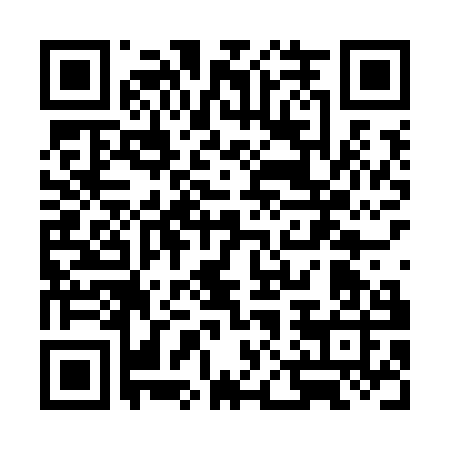 Ramadan times for Robinson River, AustraliaMon 11 Mar 2024 - Wed 10 Apr 2024High Latitude Method: NonePrayer Calculation Method: Muslim World LeagueAsar Calculation Method: ShafiPrayer times provided by https://www.salahtimes.comDateDayFajrSuhurSunriseDhuhrAsrIftarMaghribIsha11Mon5:125:126:2412:323:536:406:407:4812Tue5:125:126:2412:323:536:396:397:4713Wed5:135:136:2512:323:536:386:387:4614Thu5:135:136:2512:313:536:376:377:4515Fri5:135:136:2512:313:526:376:377:4416Sat5:135:136:2512:313:526:366:367:4417Sun5:145:146:2512:303:526:356:357:4318Mon5:145:146:2612:303:526:346:347:4219Tue5:145:146:2612:303:526:346:347:4120Wed5:145:146:2612:303:516:336:337:4021Thu5:145:146:2612:293:516:326:327:4022Fri5:155:156:2612:293:516:316:317:3923Sat5:155:156:2712:293:516:316:317:3824Sun5:155:156:2712:283:506:306:307:3725Mon5:155:156:2712:283:506:296:297:3726Tue5:155:156:2712:283:506:286:287:3627Wed5:165:166:2712:273:506:276:277:3528Thu5:165:166:2712:273:496:276:277:3429Fri5:165:166:2812:273:496:266:267:3330Sat5:165:166:2812:273:496:256:257:3331Sun5:165:166:2812:263:486:246:247:321Mon5:165:166:2812:263:486:246:247:312Tue5:165:166:2812:263:486:236:237:303Wed5:175:176:2812:253:476:226:227:304Thu5:175:176:2912:253:476:216:217:295Fri5:175:176:2912:253:476:216:217:286Sat5:175:176:2912:253:466:206:207:287Sun5:175:176:2912:243:466:196:197:278Mon5:175:176:2912:243:466:186:187:269Tue5:175:176:2912:243:456:186:187:2610Wed5:185:186:3012:233:456:176:177:25